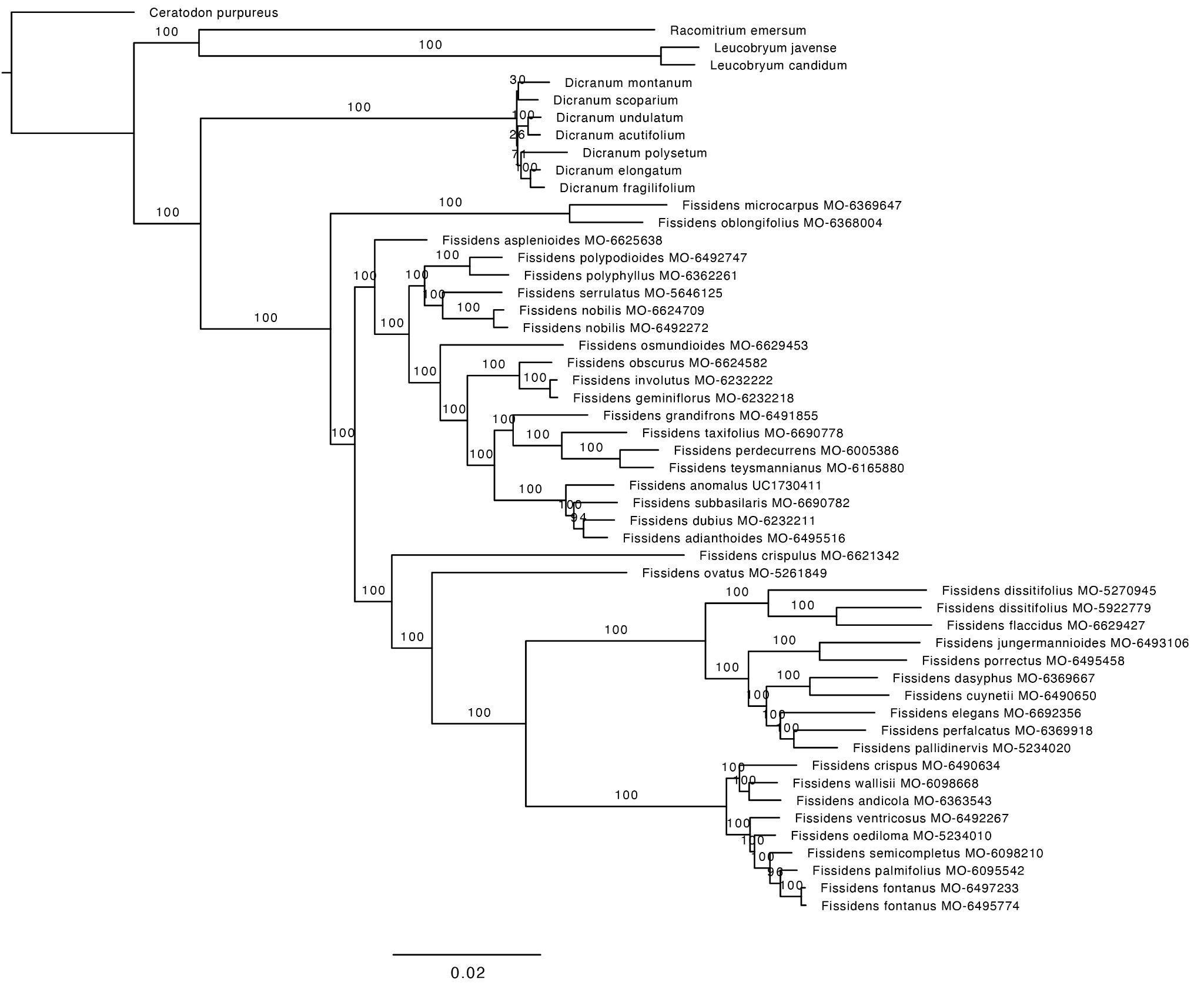 Fig. S1. Fissidentaceae Maximum Likelihood phylogram based on the analysis of 404 concatenated exon regions (probe dataset). This included a total aligned supermatrix of 74,441 nucleotides and 94 partitions, using RAxML with the GTRGAMMA substitution model. Branch lengths are proportional to substitutions per site and support from 1,000 rapid bootstrap replicates are indicated by the numbers on the branches.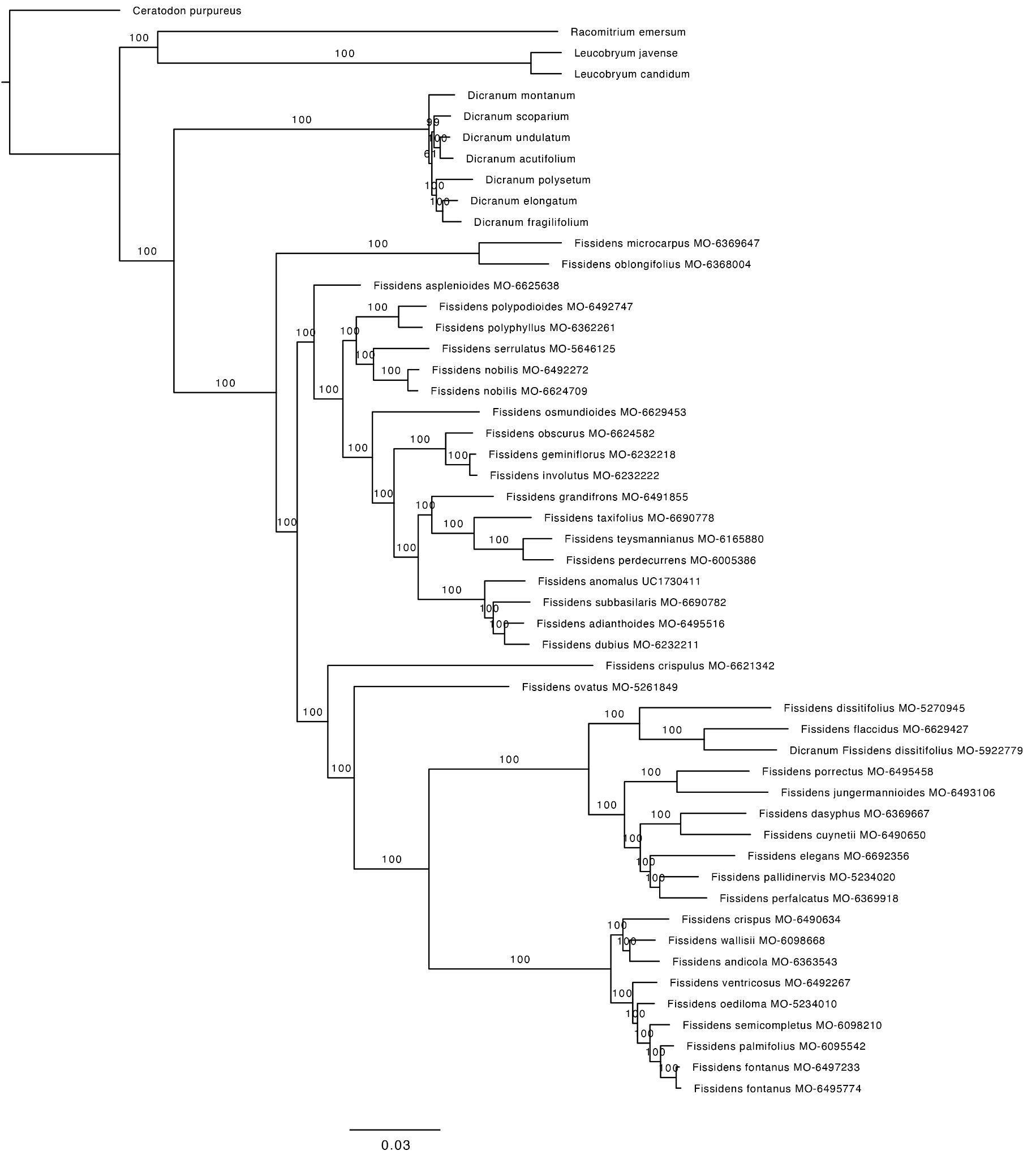 Fig. S2. Fissidentaceae Maximum Likelihood phylogram based on the analysis of 404 concatenated exon and the flanking regions (full dataset). This included a total aligned supermatrix of 493,051 nucleotides and 154 partitions, using RAxML with the GTRGAMMA substitution model. Branch lengths are proportional to substitutions per site and support from 1,000 rapid bootstrap replicates are indicated by the numbers on the branches.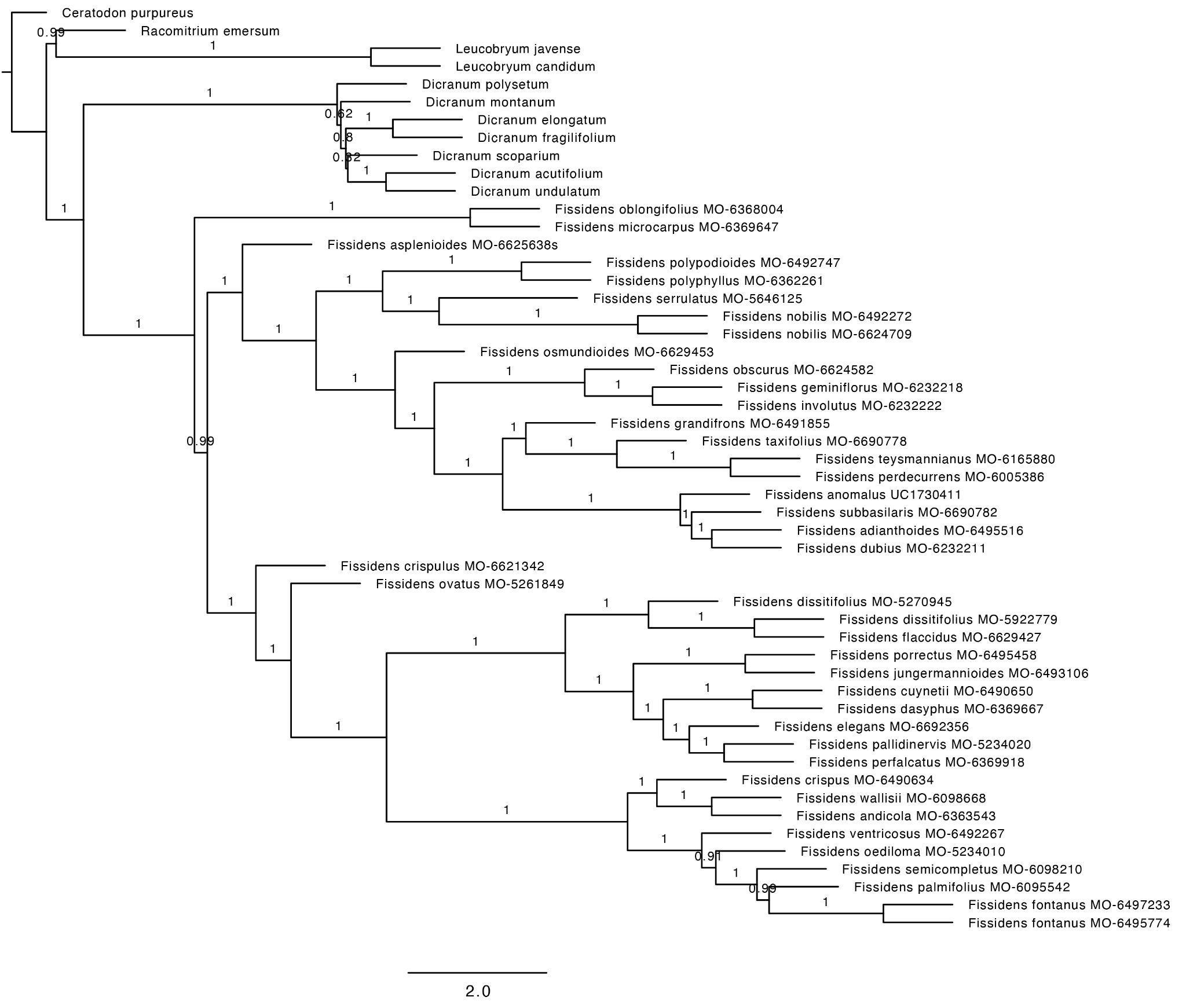 Fig. S3. Fissidentaceae species phylogeny. Inferred from 404 RAxML gene trees built from exon regions only (probe dataset) using the summary coalescent method ASTRAL-III with each locus treated as a single partition. Branch lengths are in coalescent units (2*N generations), with support values indicating local posterior probability (LPP).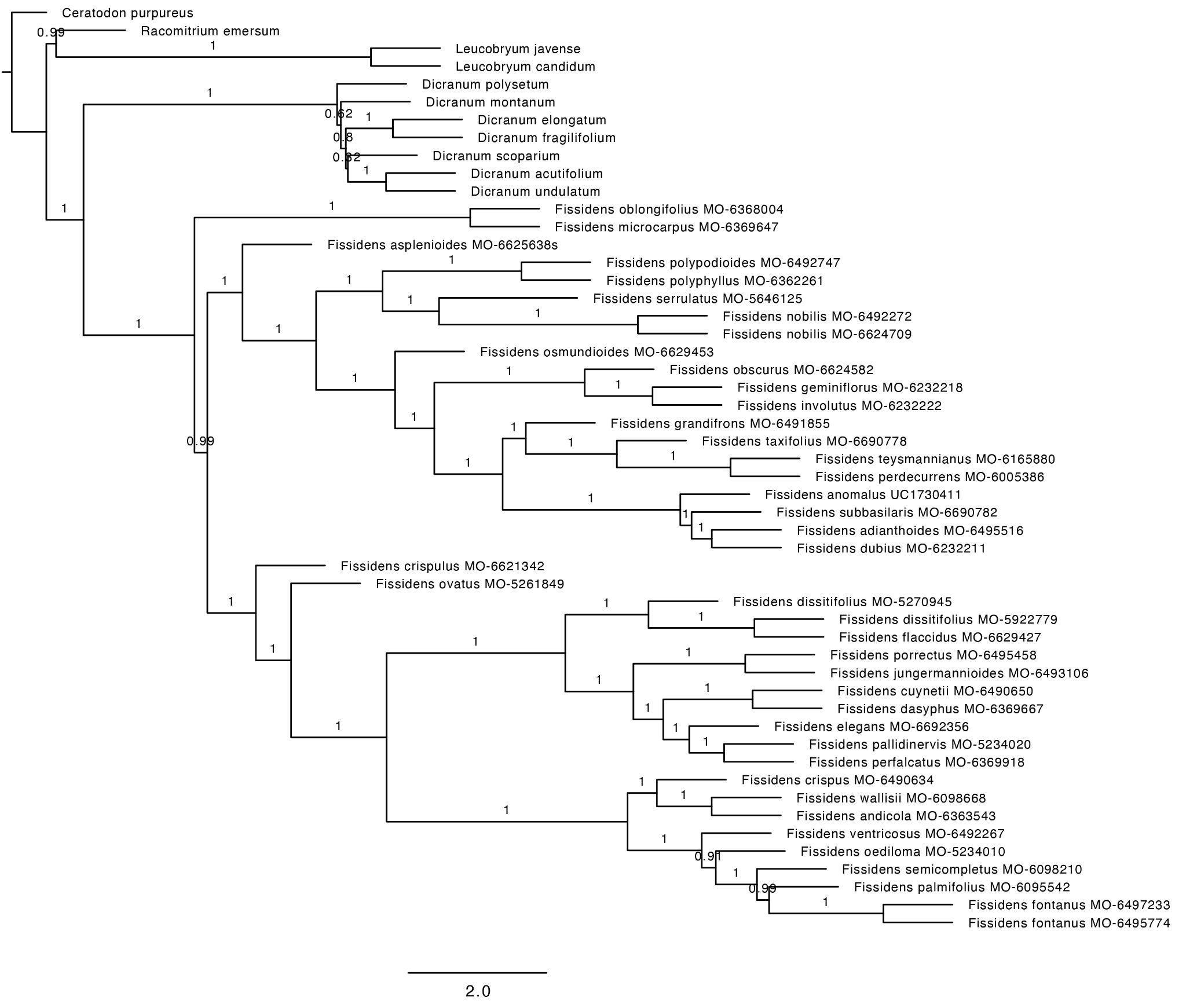 Fig. S4. Fissidentaceae species phylogeny. Inferred from 404 RAxML gene trees built from the exon and flanking regions (full dataset) using the summary coalescent method ASTRAL-III with each locus treated as a single partition. Branch lengths are in coalescent units (2*N generations), with support values indicating local posterior probability (LPP).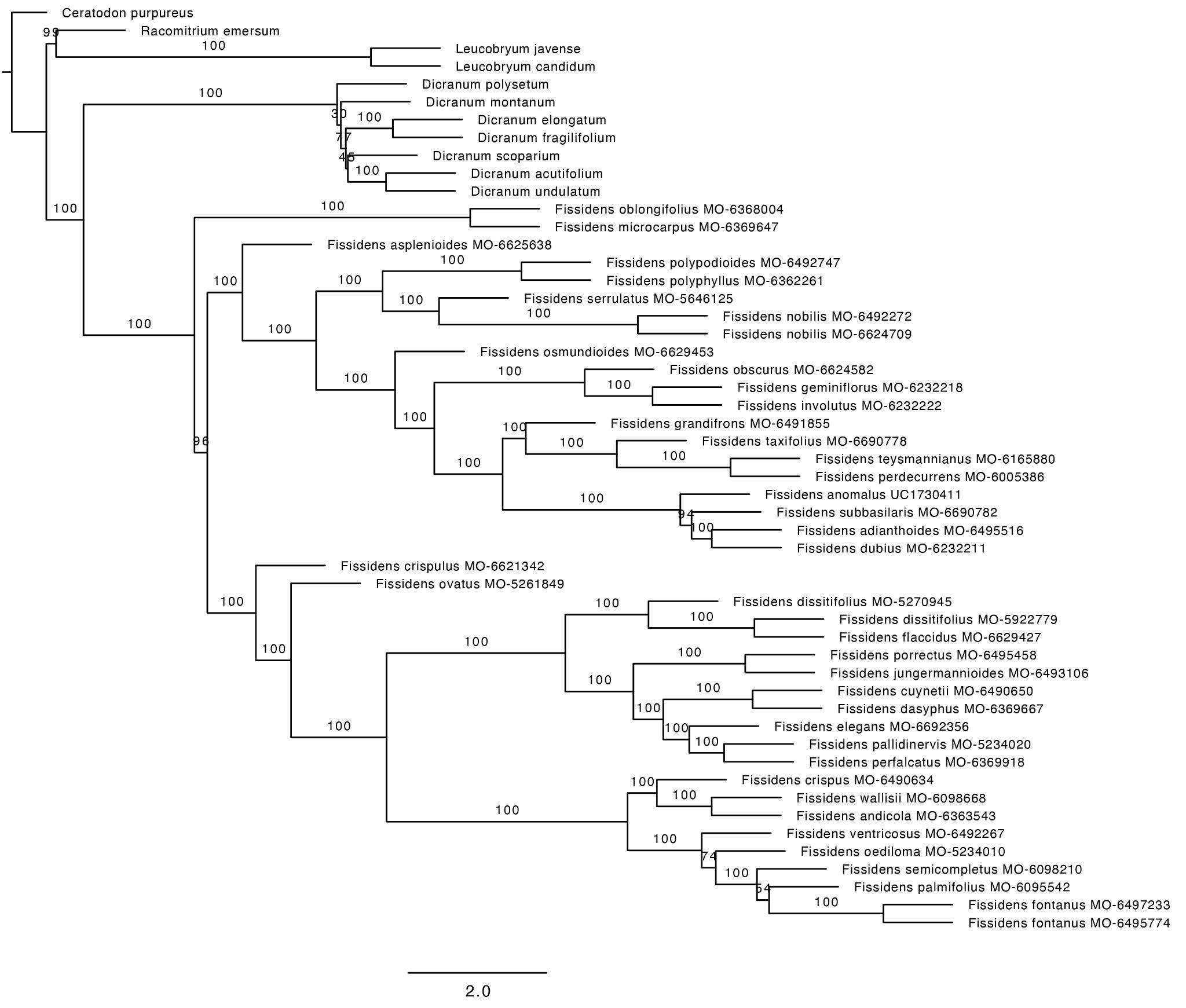 Fig. S5. Fissidentaceae species phylogeny. Inferred from 404 RAxML gene trees built from exon regions only (probe dataset) using the summary coalescent method ASTRAL-III with each locus treated as a single partition. Branch lengths are in coalescent units (2*N generations), with support values indicating multilocus bootstrap (MLBS) values from 100 replicates.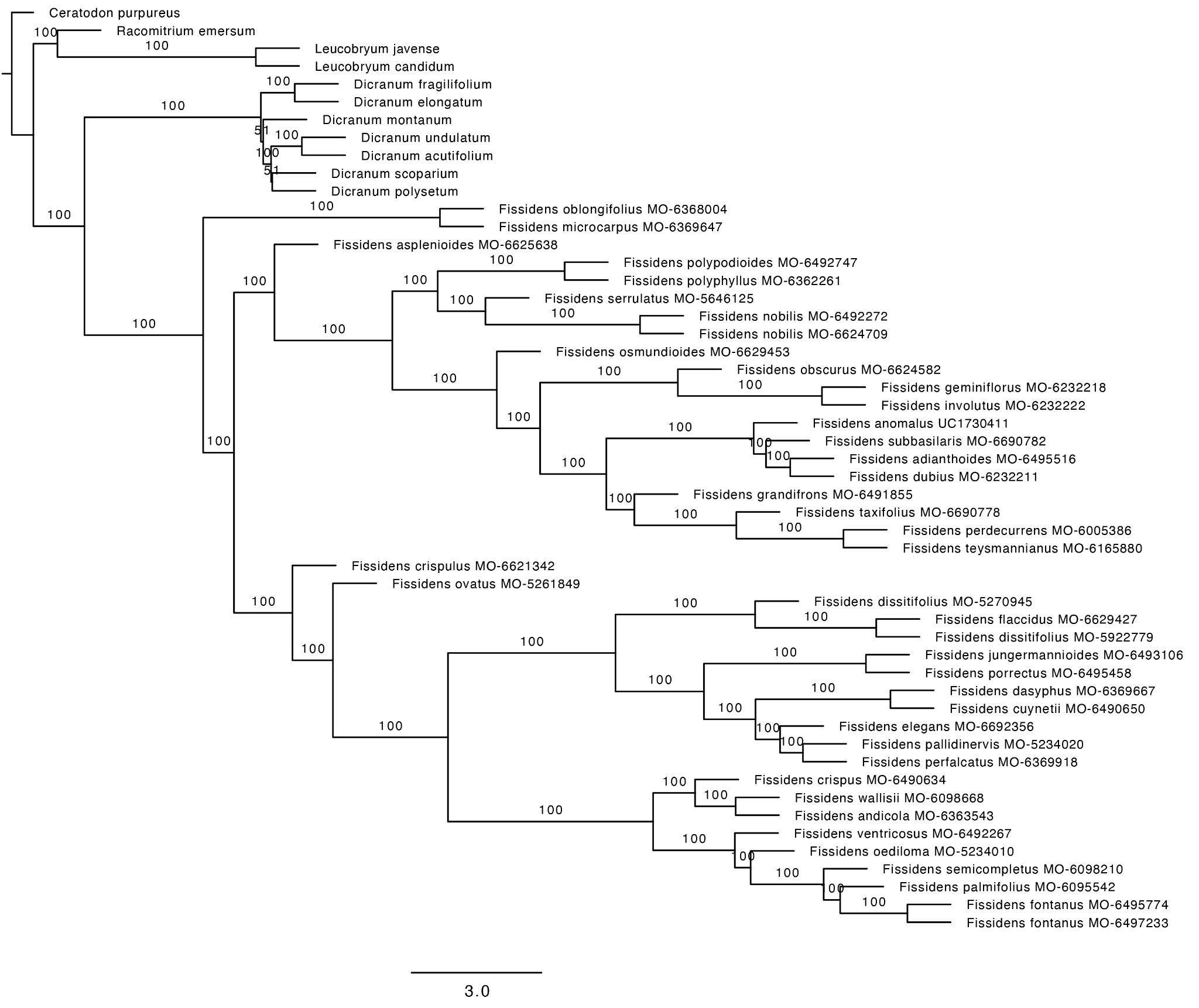 Fig. S6. Fissidentaceae species phylogeny. Inferred from 404 RAxML gene trees built from the exon and flanking regions (full dataset) using the summary coalescent method ASTRAL-III with each locus treated as a single partition. Branch lengths are in coalescent units (2*N generations), with support values indicating multilocus bootstrap (MLBS) values from 100 replicates.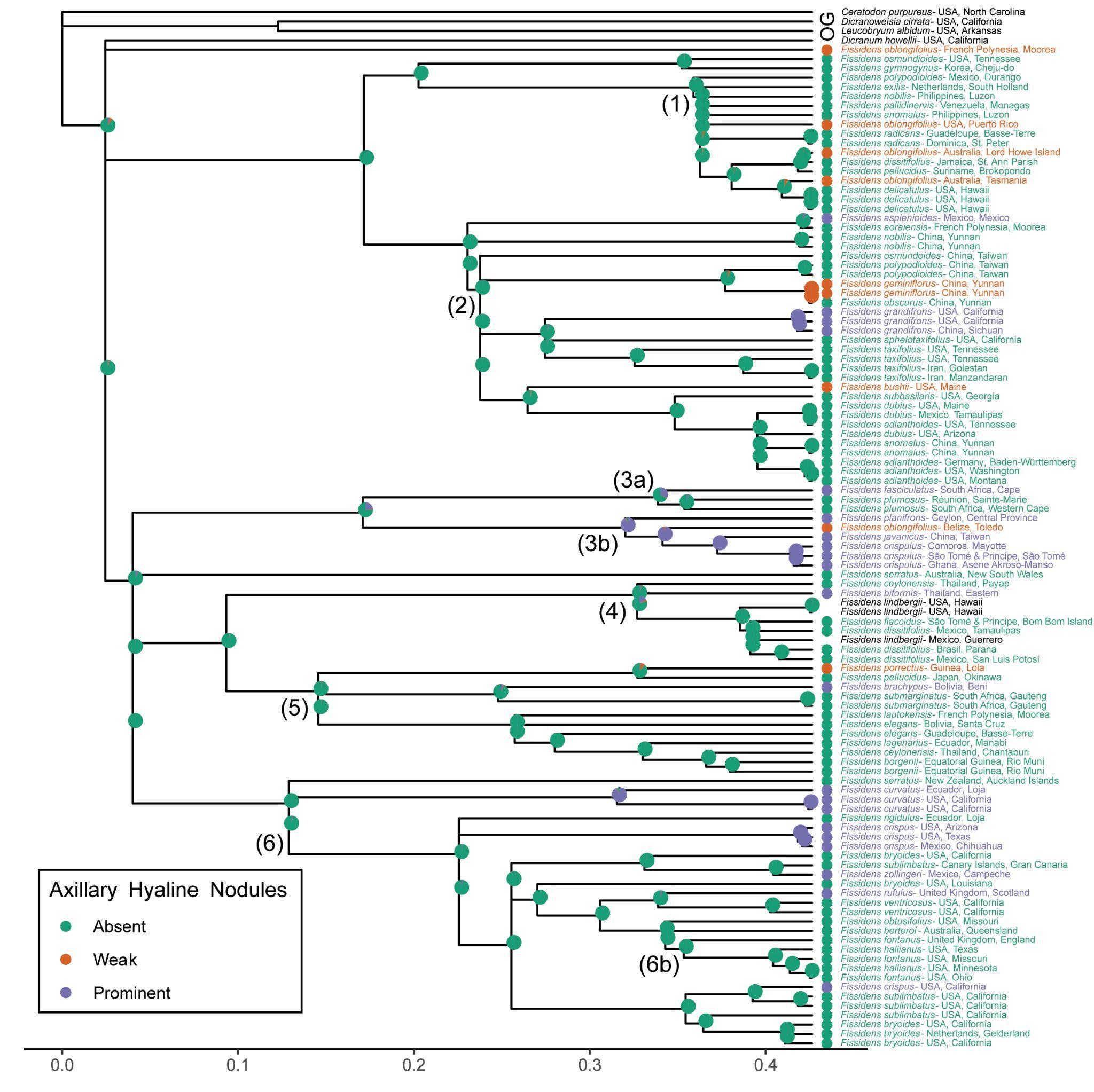 Fig. S7. Axillary hyaline nodule character states mapped onto the three-gene Fissidentaceae Bayesian inference majority rule consensus tree using maximum likelihood and an equal rates model. The probability of the states at each node is shown as pie charts representing the proportional likelihood values for each character state. The scale bar represents the number of substitutions per site. The legend indicates the color associated with each character state. Species with missing data are in black text. The major clades, which correspond to the numbered branches in Fig. 2, are indicated on the tree. 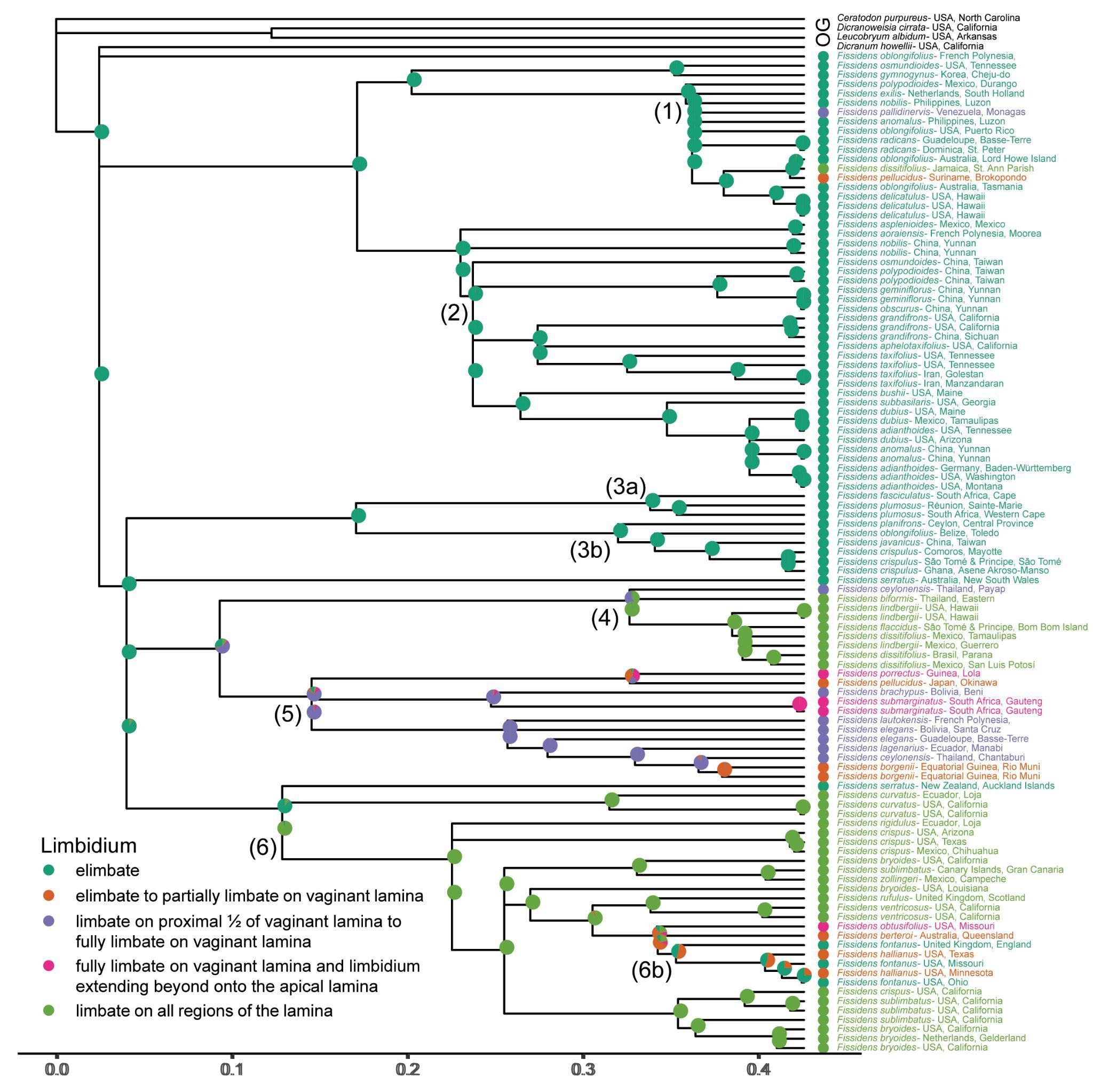 Fig. S8. Limbidium character states mapped onto the three-gene Fissidentaceae Bayesian inference majority rule consensus tree using maximum likelihood and an equal rates model. The probability of the states at each node is shown as pie charts representing the proportional likelihood values for each character state. The scale bar represents the number of substitutions per site. The legend indicates the color associated with each character state. Species with missing data are in black text. The major clades, which correspond to the numbered branches in Fig. 2, are indicated on the tree. 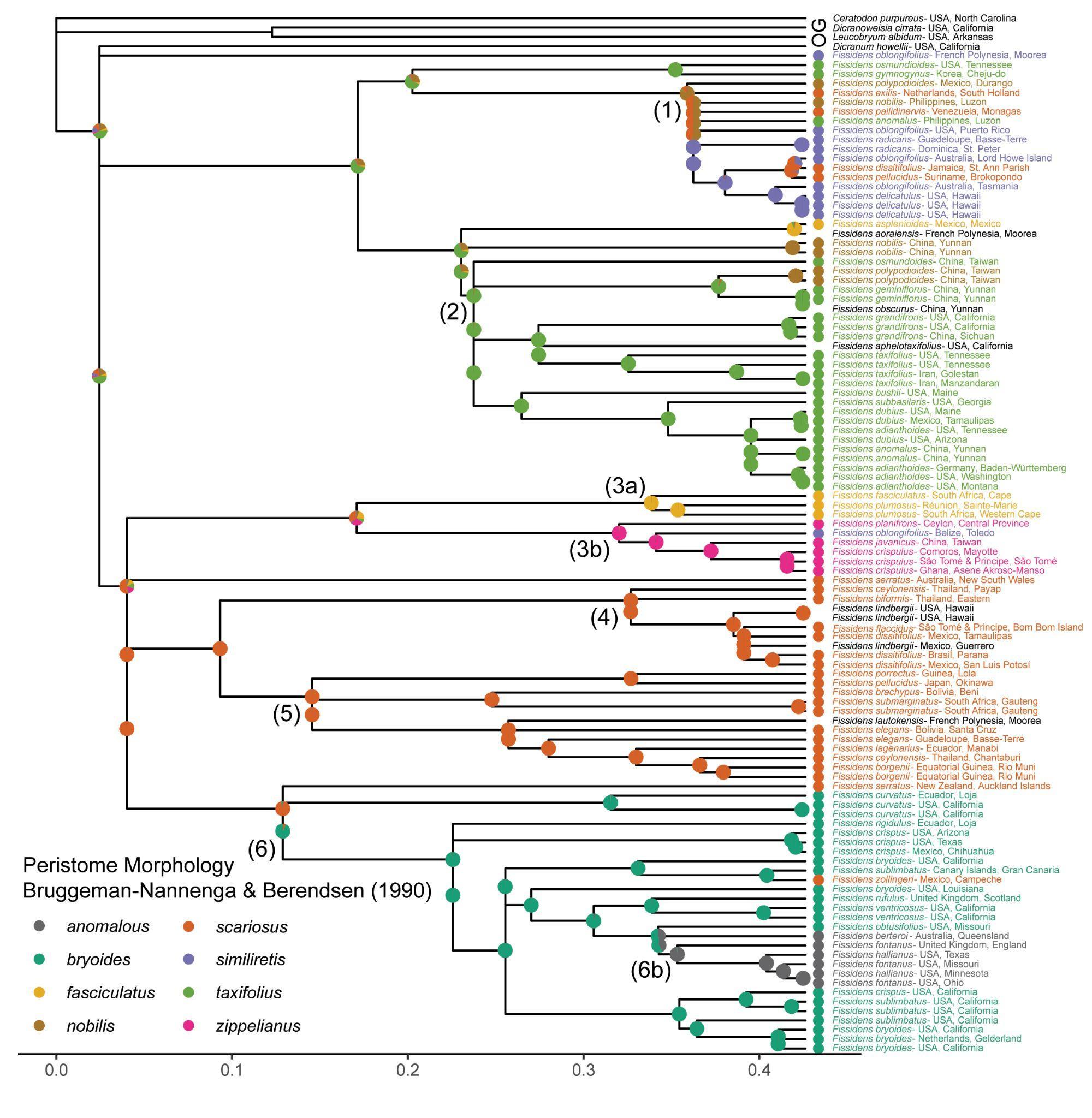 Fig. S9. Peristome morphology character states as defined by Bruggeman-Nannenga & Berendsen (1990) mapped onto the three-gene Fissidentaceae Bayesian inference majority rule consensus tree using maximum likelihood and an equal rates model. The probability of the states at each node is shown as pie charts representing the proportional likelihood values for each character state. The scale bar represents the number of substitutions per site. The legend indicates the color associated with each character state. Species with missing data are in black text. The major clades, which correspond to the numbered branches in Fig. 2, are indicated on the tree. 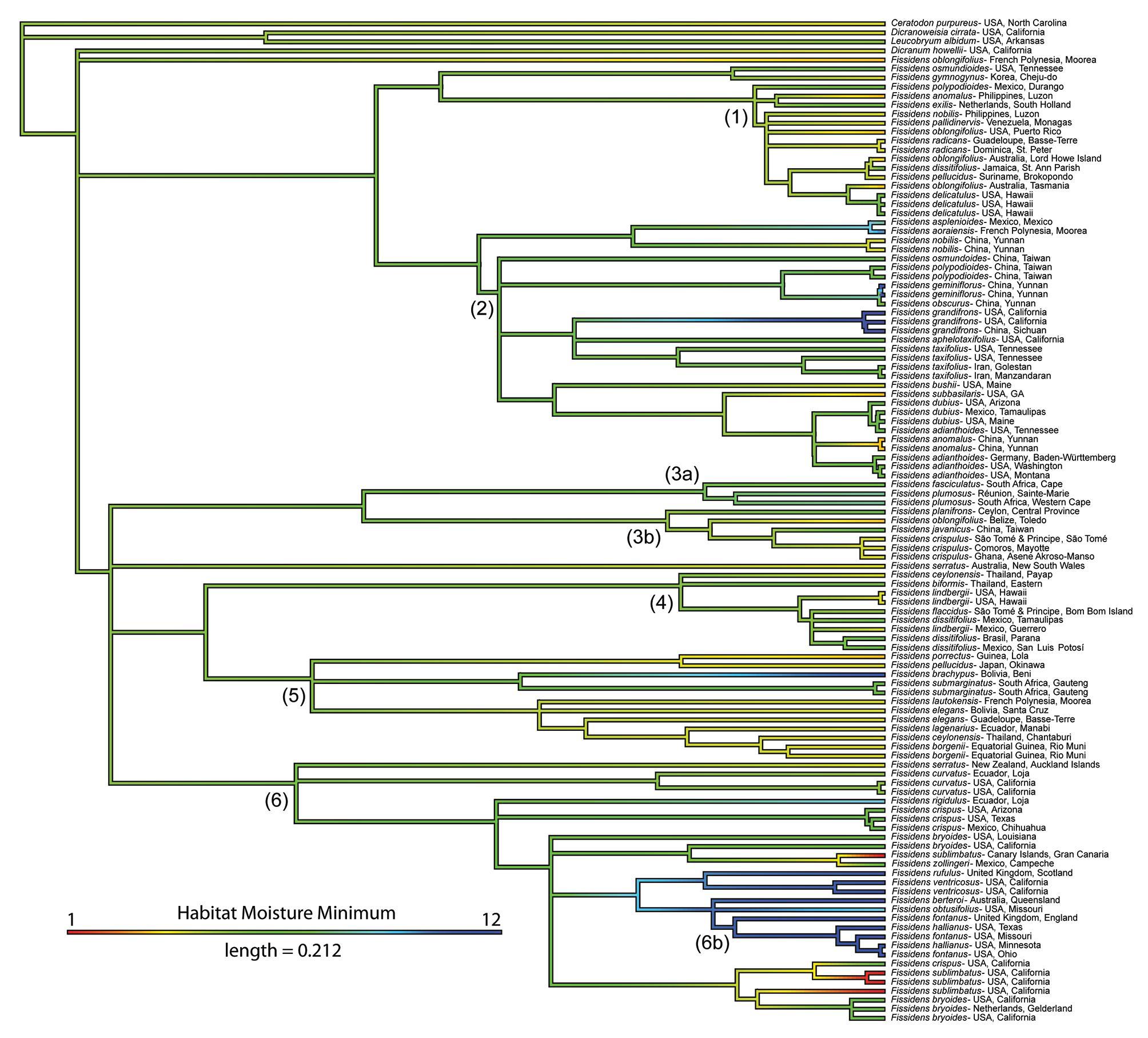 Fig. S10. Continuous character state mapping of the habitat moisture minimum, ranging from 1 (red) to 12 (blue), onto the three-gene Fissidentaceae Bayesian inference tree. The length of the colored scale bar represents the number of substitutions per site. The major clades, which correspond to the numbered branches in Fig. 2, are indicated on the tree. 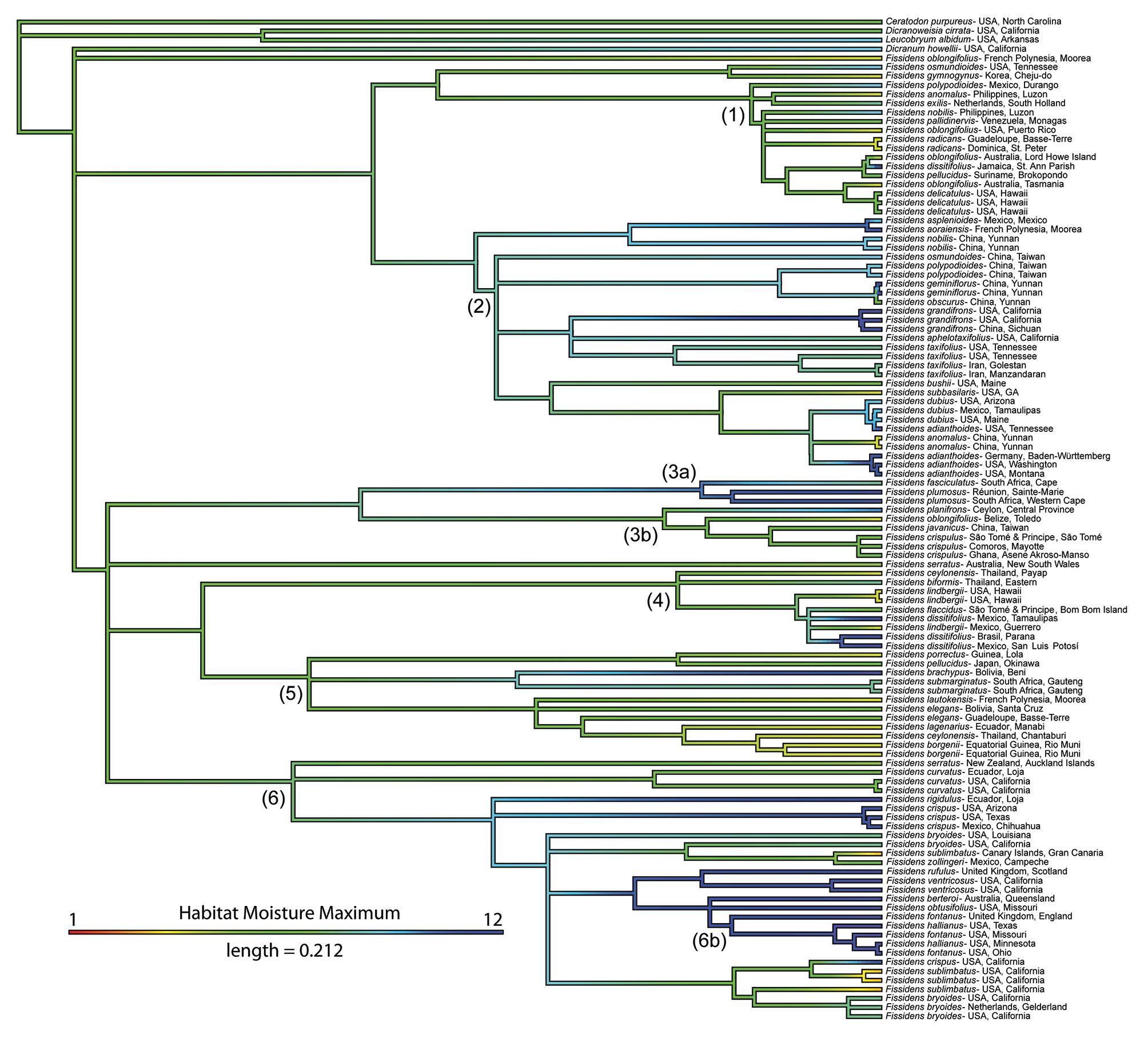 Fig. S11. Continuous character state mapping of the habitat moisture maximum, ranging from 1 (red) to 12 (blue), onto the three-gene Fissidentaceae Bayesian inference tree. The length of the colored scale bar represents the number of substitutions per site. The major clades, which correspond to the numbered branches in Fig. 2, are indicated on the tree.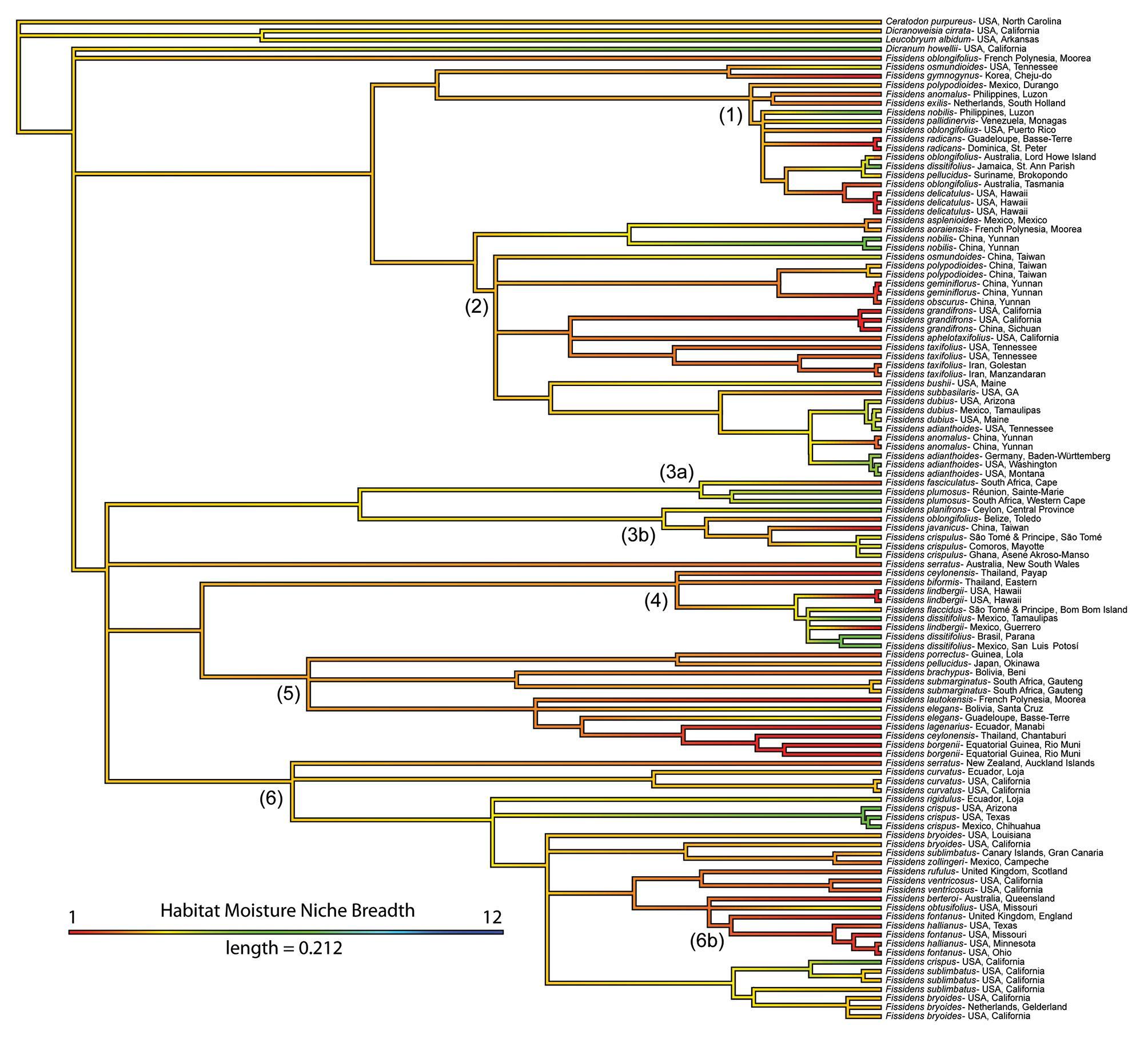 Fig. S12. Continuous character state mapping of the habitat moisture niche breadth, ranging from 1 (red) to 12 (blue), onto the three-gene Fissidentaceae Bayesian inference tree. The length of the colored scale bar represents the number of substitutions per site. The major clades, which correspond to the numbered branches in Fig. 2, are indicated on the tree.Table S1. Herbarium specimens sampled for phylogenetic analyses. Table S2. Classification systems for species in the genus Fissidens.Table S3. Length, informative characters, and evolutionary model for each locus used in Bayesian inference for a three-locus phylogeny.Table S4. Three models of character evolution (‘ARD’ – all rates different, ‘SYM’ – symmetric, ‘ER’ – equal rates) were tested for fit using the AIC and the ‘fitDiscrete’ function in GEIGER (Harmon et al., 2008). Although there is a best fit model for each character (highest AIC value) there is not a statistically significant difference among the fit of the models (p-value = 0.05) and thus the simplest model (ER) for each character was used for each reconstruction and test for phylogenetic signal.Table S5. Representative statistics for phylogenetically independent comparisons including each possible pair of morphological and habitat traits using the three-locus Bayesian inference phylogeny. Statistics were generated using the function crunch in the R package caper. SpeciesAuthorityHerbarium Accession NumberCollector & Collection NumberLocalityDetermined byGenbank Accession Number GoFlag DataGenbank Accession Number trnAGenbank Accession Number trnL-FGenbank Accession Number ITS2GoFlagCeratodon purpureus(Hedw.) Brid.NYSi2774Miller, N.G. 18,934USA, New YorkS.F. McDanielSAMN14888298NANANAThree-geneCeratodon purpureus(Hedw.) Brid.TENN-B-0013173P.G. Davison s.n.USA, North CarolinaD.K. SmithNAOL516465OL516362OL457714Three-geneDicranoweisia cirrata(Hedw.) Lindb.TENN-B-0019070D.H. Norris 68366USA, CaliforniaD.H. NorrisNAOL516466OL516363OL457713GoFlagDicranum acutifolium(Lindb. & Arnell) C.E.O. JensenFLASMoss Dimensions Team 394USA, AlaskaS.F. McDanielSAMN14888300NANANAGoFlagDicranum elongatumSchleich. ex Schwägr.FLASMoss Dimensions Team 395USA, AlaskaS.F. McDanielSAMN14888301NANANAGoFlagDicranum fragilifoliumLindb.FLASMoss Dimensions Team 396USA, AlaskaS.F. McDanielSAMN14888302NANANAThree-geneDicranum howelliiRenauld & CardotDAV236939M. Berbee 15USA, CaliforniaS.P. RaeNAOL516468OL516365OL457715GoFlagDicranum montanumHedw.FLASMoss Dimensions Team 397USA, AlaskaS.F. McDanielSAMN14888303NANANAGoFlagDicranum polysetumSw.FLASMoss Dimensions Team 398USA, AlaskaS.F. McDanielSAMN14888304NANANAGoFlagDicranum scopariumHedw.FLASMoss Dimensions Team 399USA, AlaskaS.F. McDanielSAMN14888305NANANAGoFlagDicranum undulatumSchrad. ex Brid.FLASMoss Dimensions Team 400USA, AlaskaS.F. McDanielSAMN14888306NANANAGoFlagFissidens adianthoidesHedw.MO-6495516N.J. Holmberg 4722USA, MissouriJ.M. BudkeSRR17180445NANANAThree-geneFissidens adianthoidesHedw.UC1721886D.H. Norris 90352USA, WashingtonJ.M. BudkeNAOL516476OL516369OL457724Three-geneFissidens adianthoidesHedw.UC1739115J.R. Shevock 15405USA, MontanaJ.M. BudkeNAOL516567OL516368NAThree-geneFissidens adianthoidesHedw.TENN-B-0025613D.K. Smith & P.G. Davison 185USA, TennesseeJ.M. BudkeNAOL516471OL516381OL457721Three-geneFissidens adianthoidesHedw.MO-6690398Schäfer-Verwimp & Verwimp 35877Germany, Baden-WürttembergJ.M. BudkeNAOL516473OL516366OL457725GoFlagFissidens andicola(Herzog) Brugg.-Nann.MO-6363543S. Carreño & Y. Inturias 219Bolivia, ChuquisacaS.P. ChurchillSRR17180444NANANAThree-geneFissidens anomalusMont.UC1933948J.R. Shevock 27246China, YunnanJ.M. BudkeNAOL516475OL516370OL457722Three-geneFissidens anomalusMont.TENN-B-0103458Z. Iwatsuki, A.J. Sharp, & E. Sharp 14173Philippines, LuzonJ.M. BudkeNANANAOL457734Three-gene & GoFlagFissidens anomalusMont.UC1730411J.R. Shevock 31078 with D.G. Long & X. FanChina, YunnanJ.M. BudkeSRR17180433OL516474OL516371OL457723Three-geneFissidens aoraiensisH. Whittier & H.A. Mill.UC1773059D.P. Wall 434French Polynesia, MooreaJ.M. BudkeNAOL516505OL516417OL457785Three-geneFissidens aphelotaxifoliusR.A. PursellUC1741874J.R. Shevock 20225 with D. Norris, C. Beyer, & M. PriceUSA, CaliforniaJ.M. BudkeNAOL516482OL516377OL457727GoFlagFissidens asplenioidesHedw.MO-6625638R.R. Ireland & G. Bellolio 35749Chile, BíobíoJ.M. BudkeSRR17180422NANANAThree-geneFissidens asplenioidesHedw.UC1779379A. Cardenas S. 3208Mexico, MexicoJ.M. BudkeNAOL516489OL516386OL457728Three-geneFissidens berterii(Mont.) Müll. Hal.MO-6692035D.H. Norris 35417Australia, QueenslandJ.M. BudkeNAOL516541OL516448OL457762Three-geneFissidens biformisMitt.ALTA046086Larsen, Santisuk, & Warncke 3283Thailand, EasternS. HeNAOL516520OL516437NAThree-geneFissidens borgeniiHampeUC1944532D.H. Norris 106036 with P. Heras & M. InfanteEquatorial Guinea, Rio MuniJ.M. BudkeNAOL516512OL516420OL457787Three-geneFissidens borgeniiHampeUC1944527D.H. Norris 105853 with P. Heras & M. InfanteEquatorial Guinea, Rio MuniJ.M. BudkeNAOL516513OL516421OL457788Three-geneFissidens brachypusMitt.MO-6094962D. Rocabado & E. Calzadilla 1005Bolivia, BeniS.P. ChurchillNAOL516507OL516428OL457794Three-geneFissidens bryoidesHedw.UC1771471M.J. Lenz 611USA, CaliforniaJ.M. BudkeNAOL516543OL516463OL457769Three-geneFissidens bryoidesHedw.UC1712650J.R. Shevock 16855 with D. NorrisUSA, CaliforniaJ.M. BudkeNAOL516502NAOL457774Three-geneFissidens bryoidesHedw.UC1782678J.R. Shevock 24824 with K. KellmanUSA, CaliforniaJ.M. BudkeNAOL516536OL516449OL457772Three-geneFissidens bryoidesHedw.MO-6695707R.A. Pursell et al. 12273Netherlands, GelderlandJ.M. BudkeNAOL516534OL516462OL457773Three-geneFissidens bryoidesHedw.MO-6695706R.A. Pursell & B. Allen 12240USA, LouisianaJ.M. BudkeNAOL516542OL516441OL457809Three-geneFissidens bushii(Cardot & Thér.) Cardot & Thér.UC1918190D.H. Norris 109180 & N. HillyardUSA, MaineD.H. NorrisNAOL516477OL516372OL457726Three-geneFissidens ceylonensisDozy & Molk.ALTA044970K. Larsen, T. Smitinand, & E. Warncke 1697Thailand, ChantaburiJ.M. BudkeNAOL516506OL516397OL457786Three-geneFissidens ceylonensisDozy & Molk.ALTA044969A. Touw 9415Thailand, PayapJ.M. BudkeNAOL516565OL516419OL457795GoFlagFissidens crispulusBrid.MO-6621342S. He 44264Laos, Luang NamthaJ.M. BudkeSRR17180411NANANAThree-geneFissidens crispulusBrid.MO-3992381R.E. Magill & T. Pócs 11592Comoros, MayotteR.A. PursellNAOL516499OL516409NAThree-geneFissidens crispulusBrid.MO-6695510J.R. Shevock & M. Nadel 40092São Tomé & Principe, São ToméR.A. PursellNAOL516497OL516410NAThree-geneFissidens crispulusBrid.E00848203G. Ameka 213Ghana, Asene Akroso-MansoJ.M. BudkeNANAOL516411NAGoFlagFissidens crispusMont.MO-6490634B. Allen 30710Guinea, LolaJ.M. BudkeSRR17180406NANANAThree-geneFissidens crispusMont.UC1739497J.R. Shevock 19175USA, CaliforniaJ.M. BudkeNAOL516539OL516454OL457775Three-geneFissidens crispusMont.UC1797946J.R. Shevock 29566 with K. KellmanUSA, ArizonaJ.M. BudkeNAOL516544OL516460OL457807Three-geneFissidens crispusMont.TENN-B-0026854R.E. Magill 255USA, TexasJ.M. BudkeNANANAOL457806Three-geneFissidens crispusMont.TENN-B-0064064F.D. Bowers, C. Delgadillo M., & P. Somers Jr. 5346-aMexico, ChihuahuaJ.M. BudkeNAOL516556OL516459OL457805Three-geneFissidens curvatusHornsch.UC1920833D.H. Norris 92591 with M. Aguirre & M. BolívarEcuador, LojaD.H. NorrisNAOL516531OL516442OL457808Three-geneFissidens curvatusHornsch.UC1739990J.R. Shevock 18886USA, CaliforniaR.A. PursellNAOL516529OL516443OL457782Three-geneFissidens curvatusHornsch.UC1917777D.H. Norris 109575 with N.M. HillyardUSA, CaliforniaD.H. NorrisNAOL516530OL516444OL457783GoFlagFissidens cuynetiiBizotMO-6490650B. Allen 30731Guinea, LolaR.A. PursellSRR17180405NANANAGoFlagFissidens dasyphusWelw. & DubyMO-6369667B. Allen 30850Gabon, Moyen-OgoouéR.A. PursellSRR17180404NANANAThree-geneFissidens delicatulusÅngströmALTA045117D.H. Vitt 14523USA, HawaiiD.H. VittNAOL516564OL516399OL457738Three-geneFissidens delicatulusÅngströmALTA045120W.J. Hoe 2303USA, HawaiiJ.M. BudkeNAOL516562OL516398OL457739Three-geneFissidens delicatulusÅngströmALTA045119D.H. Vitt 8151USA, HawaiiJ.M. BudkeNAOL516563OL516400OL457740GoFlagFissidens dissitifoliusSull.MO-5922779S.P. Churchill et al. 21268Bolivia, Nuflo de ChavezJ.M. BudkeSRR17180403NANANAGoFlagFissidens dissitifoliusSull.MO-5270945B. Allen 25557Suriname, SipaliwiniJ.M. BudkeSRR17180402NANANAThree-geneFissidens dissitifoliusSull.ALTA045125W.R. Buck 5993Jamaica, St. Ann ParishJ.M. BudkeNAOL516560OL516434NAThree-geneFissidens dissitifoliusSull.ALTA045124D.H. Vitt 21321Brasil, ParanaJ.M. BudkeNAOL516523OL516435OL457800Three-geneFissidens dissitifoliusSull.TENN-B-0063839A.J. Sharp 8762Mexico, TamaulipasJ.M. BudkeNAOL516528OL516430OL457799Three-geneFissidens dissitifoliusSull.TENN-B-0063848F.D. Bowers, D. Bowers, & P. Somers, Jr. 5021Mexico, San Luis PotosíJ.M. BudkeNAOL516521OL516436OL457802GoFlagFissidens dubiusP. Beauv.MO-6232211J.R. Shevock 35362 with Y.-X. Xiong & L. ZhangChina, GuizhouR.A. PursellSRR17180443NANANAThree-geneFissidens dubiusP. Beauv.UC1917397D.H. Norris 109275 & N. HillyardUSA, MaineJ.M. BudkeNAOL516469OL516383OL457720Three-geneFissidens dubiusP. Beauv.UC1797935J.R. Shevock 29708 with N. Miller, W. Schofield, K. Kellman, & B. ShawUSA, ArizonaJ.M. BudkeNAOL516470OL516384OL457717Three-geneFissidens dubiusP. Beauv.TENN-B-0063816D.K. Smith 279 with A.J. Sharp, E. Sharp, S. Nakanishi, M. Manuel, & H.J. WebsterMexico, TamaulipasJ.M. BudkeNANAOL516382OL457719GoFlagFissidens elegansBrid.MO-6692356R.A. Pursell 12387USA, GeorgiaR.A. PursellSRR17180442NANANAThree-geneFissidens elegansBrid.MO-6499845Y. Inturias et al. 729ABolivia, Santa CruzJ.M. BudkeNAOL516509OL516425OL457792Three-geneFissidens elegansBrid.ALTA045160B. Goffinet 2504Guadeloupe, Basse-TerreR.A. PursellNAOL516510OL516424OL457791Three-geneFissidens exilisHedw.TENN-B-0103453N.E. Nannenga-Bremekamp s.n.Netherlands, South HollandJ.M. BudkeNAOL516522NAOL457735Three-geneFissidens fasciculatusHornsch.ALTA045176T. Arts s.n.South Africa, CapeT. ArtsNAOL516503OL516415OL457761GoFlagFissidens flaccidusMitt.MO-6629427W.D. Stevens & O.M. Montiel 35465Nicaragua, Nueva SegoviaB. AllenSRR17180441NANANAThree-geneFissidens flaccidusMitt.MO-6695514J.R. Shevock 40003São Tomé & Principe, Bom Bom IslandR.A. PursellNAOL516526OL516433OL457801GoFlagFissidens fontanus(Bach. Pyl.) Steud.MO-6495774N.J. Holmberg 4351USA, MissouriJ.M. BudkeSRR17180440NANANAGoFlagFissidens fontanus(Bach. Pyl.) Steud.MO-6497233K. Cezón, J. Muñoz, T. Delgado s.n.Portugal, Vila RealJ.M. BudkeSRR17180439NANANAThree-geneFissidens fontanus(Bach. Pyl.) Steud.ALTA045184J.A. Snider & S. He 3615USA, OhioJ.M. BudkeNAOL516548OL516458OL457765Three-geneFissidens fontanus(Bach. Pyl.) Steud.ALTA045182B. Allen & P.L. Redfearn Jr. 55USA, MissouriB. Allen & P.L. Redfearn Jr.NAOL516550OL516457OL457763Three-geneFissidens fontanus(Bach. Pyl.) Steud.E00848207C.C. Townsend 95/147United Kingdom, EnglandJ.M. BudkeNANANAOL457766GoFlagFissidens geminiflorusDozy & Molk.MO-6232218J.R. Shevock 35100 with Y.-X. Xiong & L. ZhangChina, GuizhouR.A. PursellSRR17180438NANANAThree-geneFissidens geminiflorusDozy & Molk.UC1933929J.R. Shevock 30846 with D.G. Long & X. FanChina, YunnanR.A. PursellNAOL516492OL516389OL457749Three-geneFissidens geminiflorusDozy & Molk.UC1921017J.R. Shevock 25342 with X. FanChina, YunnanR.A. PursellNAOL516493OL516390OL457750GoFlagFissidens grandifronsBrid.MO-6491855J.C. Brinda 4331USA, MissouriJ.M. BudkeSRR17180437NANANAThree-geneFissidens grandifronsBrid.UC1739802J.R. Shevock 19440 with B. ErtterUSA, CaliforniaJ.R. ShevockNAOL516480OL516380OL457752Three-geneFissidens grandifronsBrid.UC1739308J.R. Shevock 20115 with D. TorenUSA, CaliforniaJ.M. BudkeNAOL516481OL516378OL457753Three-geneFissidens grandifronsBrid.MO-6628341J.R. Shevock 36240 with D. Boufford & J. YueChina, SichuanJ.R. ShevockNAOL516479OL516379OL457754Three-geneFissidens gymnogynusBesch.UC1712146J.R. Shevock 16386Korea, Cheju-doJ.M. BudkeNAOL516491OL516388OL457758Three-geneFissidens hallianus(Sull. & Lesq.) Mitt.ALTA045337J.B. Mayle 3334USA, MinnesotaJ.M. BudkeNAOL516549OL516455OL457764Three-geneFissidens hallianus(Sull. & Lesq.) Mitt.TENN-B-0026472F.A. Barkley 13332USA, TexasJ.M. BudkeNAOL516553OL516456NAGoFlagFissidens involutusWilson ex Mitt.MO-6232222J.R. Shevock 35579 with T. J.-D. Yang & K.-Y. YaoChina, TaiwanR.A. PursellSRR17180436NANANAThree-geneFissidens javanicusDozy & Molk.MO-6492273J.R. Shevock 41657 with T. J.-D. YangChina, TaiwanJ.M. BudkeNAOL516500OL516412NAGoFlagFissidens jungermannioidesGriff.MO-6493106J.R. Shevock 41662 with T. J.-D. YangChina, TaiwanJ.M. BudkeSRR17180435NANANAThree-geneFissidens lagenarius var. muriculatus(Spruce ex Mitt.) PursellUC1721770D.H. Norris 85728 & E. Barahona M.Ecuador, ManabiJ.M. BudkeNAOL516514NANAThree-geneFissidens lautokensisDixonUC1772804D.P. Wall 76French Polynesia, MooreaD.P. WallNAOL516511OL516422OL457793Three-geneFissidens lindbergiiMitt.ALTA045107D.H. Vitt 14687USA, HawaiiD.H. VittNAOL516524OL516431OL457796Three-geneFissidens lindbergiiMitt.ALTA045109W.J. Hoe & L.E. Bishop 287USA, HawaiiJ.M. BudkeNAOL516525OL516432OL457797Three-geneFissidens lindbergiiMitt.MO-6695761R.A. Pursell 11534Mexico, GuerreroR.A. PursellNAOL516527OL516429OL457798GoFlagFissidens microcarpusMitt.MO-6369647B. Allen 31014Gabon, Moyen-OgoouéJ.M. BudkeSRR17180434NANANAGoFlagFissidens nobilisGriff.MO-6492272J.R. Shevock 41420China, TaiwanJ.M. BudkeSRR17180432NANANAGoFlagFissidens nobilisGriff.MO-6624709J.R. Shevock 43462 with M.A. Wenzhang & Y.A.O. YuanlinChina, YunnanJ.M. BudkeSRR17180431NANANAThree-geneFissidens nobilisGriff.UC1933938J.R. Shevock 28511China, YunnanJ.M. BudkeNAOL516486OL516394OL457755Three-geneFissidens nobilisGriff.UC1933944J.R. Shevock 28008China, YunnanJ.M. BudkeNAOL516487OL516395OL457756Three-geneFissidens nobilisGriff.TENN-B-0103461Z. Iwatsuki, AJ. Sharp, & E. Sharp 14065Philippines, LuzonJ.M. BudkeNAOL516555NAOL457732GoFlagFissidens oblongifoliusHook. f. & WilsonMO-6368004W.R. Buck 57880Australia, TasmaniaJ.M. BudkeSRR17180430NANANAThree-geneFissidens oblongifoliusHook. f. & WilsonALTA045485D.H. Vitt 29096Australia, TasmaniaJ.M. BudkeNAOL516535OL516404OL457743Three-geneFissidens oblongifoliusHook. f. & WilsonUC1778270T.D. d'Artenay 76French Polynesia, MooreaJ.M. BudkeNAOL516561OL516401OL457741Three-geneFissidens oblongifoliusHook. f. & WilsonALTA045475D.H. Vitt 28387 with H. RamsayAustralia, Lord Howe IslandJ.M. BudkeNAOL516559OL516403OL457742Three-geneFissidens oblongifoliusHook. f. & WilsonMO-4415472B. Allen 18637Belize, ToledoJ.M. BudkeNAOL516498OL516408NAThree-geneFissidens oblongifoliusHook. f. & WilsonMO-5139611M.J. Price 903USA, Puerto RicoJ.M. BudkeNAOL516557OL516405OL457730GoFlagFissidens obscurusMitt.MO-6624582J.R. Shevock 43276 with M.A. Wenzhang, Y.A.O. Yuanlin, & F.A.N. ZuezhongChina, YunnanJ.M. BudkeSRR17180429NANANAThree-geneFissidens obscurusMitt.UC1782823J.R. Shevock 23321China, YunnanJ.M. BudkeNAOL516494OL516391OL457751Three-geneFissidens obtusifoliusWilsonMO-6368560N.J. Holmberg 4303USA, MissouriJ.M. BudkeNAOL516547OL516447OL457770GoFlagFissidens oedilomaMüll. Hal. ex Broth.MO-5234010S.P. Churchill et al. 20265Paraguay, ParaguaríR.A. PursellSRR17180428NANANAGoFlagFissidens osmundioidesHedw.MO-6629453B. Allen 31522AUSA, MaineJ.M. BudkeSRR17180427NANANAThree-geneFissidens osmundioidesHedw.UC1739394J.R. Shevock 18260 with L. Shu-Hong & L. Kwo-ShangChina, TaiwanJ.M. BudkeNAOL516488OL516385OL457729Three-geneFissidens osmundioidesHedw.TENN-B-0025632K.C. Bowman 178USA, TennesseeJ.M. BudkeNAOL516490OL516387OL457757GoFlagFissidens ovatusBrid.MO-5261849C. Birkinshaw 800Madagascar, AntsirananaJ.M. BudkeSRR17180426NANANAGoFlagFissidens pallidinervisMitt.MO-5234020S.P. Churchill et al. 20285Paraguay, ParaguaríR.A. PursellSRR17180425NANANAThree-geneFissidens pallidinervisMitt.TENN-B-0103449R.A. Pursell 8329Venezuela, MonagasJ.M. BudkeNANANAOL457733GoFlagFissidens palmifolius(P. Beauv.) Broth.MO-6095542N. Fernsby CH13856South Africa, GautengJ.M. BudkeSRR17180424NANANAThree-geneFissidens pellucidusHornsch.ALTA045442M. Mizutani & I. Yoshimura 1269Japan, OkinawaJ.M. BudkeNAOL516501OL516402NAThree-geneFissidens pellucidusHornsch.ALTA045177J. Florschütz & P.A. Florschütz 4653Suriname, BrokopondoJ.M. BudkeNAOL516516OL516418OL457804GoFlagFissidens perdecurrensBesch.MO-6005386M.R. Crosby 15991China, GuizhouB.C. TanSRR17180423NANANAGoFlagFissidens perfalcatusBroth.MO-6369918B. Allen 30298Guinea, LolaR.A. PursellSRR17180421NANANAThree-geneFissidens planifronsBesch.E00848184C.C. Townsend 73/727Ceylon, Central ProvinceJ.M. BudkeNANAOL516416NAThree-geneFissidens plumosusHornsch.L-3962898M.A. Bruggeman-Nannenga 10954Réunion, Sainte-MarieM.A. Bruggeman-NannengaNANAOL516413OL457759Three-geneFissidens plumosusHornsch.MO-5368112T.A.J. Hedderson 15377South Africa, Western CapeT.A.J. HeddersonNANAOL516414OL457760GoFlagFissidens polyphyllusWilson ex B.S.G.MO-6362261M.J. Cano 6276Spain, AsturiasJ.M. BudkeSRR17180420NANANAGoFlagFissidens polypodioidesHedw.MO-6492747R.E. Magill 14666Nicaragua, Nueva SegoviaJ.M. BudkeSRR17180419NANANAThree-geneFissidens polypodioidesHedw.UC1739895J.R. Shevock 17912 with L. Shu-Hong & L. Kwo-ShangChina, TaiwanJ.M. BudkeNAOL516495OL516392OL457747Three-geneFissidens polypodioidesHedw.UC1739460J.R. Shevock 18170 with L. Shu-Hong & L. Kwo-ShangChina, TaiwanJ.M. BudkeNAOL516496OL516393OL457748Three-geneFissidens polypodioidesHedw.TENN-B-0063987A.J. Sharp et al. 2873Mexico, DurangoJ.M. BudkeNAOL516483OL516396OL457731GoFlagFissidens porrectusMitt.MO-6495458J. Atwood 2259Gabon, Moyen-OgoouéJ.M. BudkeSRR17180418NANANAThree-geneFissidens porrectusMitt.MO-6490696B. Allen 30394Guinea, LolaJ.M. BudkeNAOL516508OL516423OL457803Three-geneFissidens radicansMont.ALTA045790B. Goffinet 2645Dominica, St. PeterR.A. PursellNAOL516558OL516406OL457737Three-geneFissidens radicansMont.ALTA045789B. Goffinet 2819Guadeloupe, Basse-TerreR.A. PursellNAOL516566OL516407OL457736Three-geneFissidens rigidulusHook. f. & WilsonUC1943862D.H. Norris 91268 & J. FlanaganEcuador, LojaD.H. NorrisNAOL516532OL516461OL457781Three-geneFissidens rufulusSchimp.E00848216D.G. Long 23053United Kingdom, ScotlandD.G. LongNAOL516554OL516464OL457771GoFlagFissidens semicompletusHedw.MO-6098210C. Aldana & N. Sanjines 806Bolivia, SajamaJ.M. BudkeSRR17180417NANANAThree-geneFissidens serratusMüll. Hal.ALTA046048D.H. Vitt 9086New Zealand, Auckland IslandsJ.M. BudkeNANAOL516439OL457784Three-geneFissidens serratusMüll. Hal.ALTA046047H. Streimann 5189Australia, New South WalesJ.M. BudkeNAOL516533OL516440NAGoFlagFissidens serrulatusBrid.MO-5646125M.J. Cano 1340Portugal, MadeiraJ.M. BudkeSRR17180416NANANAGoFlagFissidens subbasilarisHedw.MO-6690782D.D. Davis 1229USA, PennsylvaniaJ.M. BudkeSRR17180415NANANAThree-geneFissidens subbasilarisHedw.UC1775866D.H. Norris 108672 & N. HillyardUSA, GeorgiaJ.M. BudkeNAOL516472OL516367OL457718Three-geneFissidens sublimbatusGroutUC1932112K.M. Kellman 2165USA, CaliforniaJ.M. BudkeNAOL516540OL516450OL457778Three-geneFissidens sublimbatusGroutUC1932111K.M. Kellman 1364USA, CaliforniaJ.M. BudkeNAOL516537OL516445OL457776Three-geneFissidens sublimbatusGroutUC1944357D.H. Norris 102283 with C. BrattUSA, CaliforniaD.H. NorrisNAOL516538OL516446OL457777Three-geneFissidens sublimbatusGroutMO-6695518F. Müller 39626Canary Islands, Gran CanariaJ.M. BudkeNAOL516551OL516451OL457779Three-geneFissidens submarginatusBruchALTA045927J. van Rooy 2101South Africa, GautengJ.M. BudkeNAOL516517OL516426OL457789Three-geneFissidens submarginatusBruchALTA045925J. van Rooy 2187South Africa, GautengJ.M. BudkeNAOL516518OL516427OL457790GoFlagFissidens taxifoliusHedw.MO-6690778D.D. Davis 1225USA, PennsylvaniaB. AllenSRR17180414NANANAThree-geneFissidens taxifoliusHedw.TENN-B-0025962P.G. Davison & D.K. Smith 329USA, TennesseeJ.M. BudkeNAOL516478OL516374NAThree-geneFissidens taxifoliusHedw.UC1920438D.H. Norris 104609 with T.R. Maassoumi, B. Ertter, M. Mahdavian, B. Mishler, & F. TahbazIran, GolestanD.H. NorrisNAOL516485OL516375OL457744Three-geneFissidens taxifoliusHedw.TENN-B-0025772P.G. Davison & D.K. Smith 157USA, TennesseeJ.M. BudkeNAOL516515OL516373OL457746Three-geneFissidens taxifoliusHedw.UC1920292B. Mishler 3840 with T.R. Maassoumi, B. Ertter, M. Mahdavian, D.H. Norris, & F. TahbazIran, ManzandaranD.H. NorrisNAOL516484OL516376OL457745GoFlagFissidens teysmannianusDozy & Molk.MO-6165880S. He & K. Nguyen 42050Vietnam, Vĩnh PhúJ.M. BudkeSRR17180413NANANAGoFlagFissidens ventricosusLesq.MO-6492267J.R. Shevock 41209USA, CaliforniaD. TorenSRR17180412NANANAThree-geneFissidens ventricosusLesq.UC1798126J.R. Shevock 28928USA, CaliforniaJ.R. ShevockNAOL516545OL516453OL457767Three-geneFissidens ventricosusLesq.UC1798191J.R. Shevock 29086USA, CaliforniaJ.R. ShevockNAOL516546OL516452OL457768GoFlagFissidens wallisiiMüll. Hal.MO-6098668A. Fuentes et al. 12705Bolivia, Franz TamayoS.P. ChurchillSRR17180410NANANAThree-geneFissidens zollingeriMont.TENN-B-0064286K.D. McFarland & A.J. Sharp 9171Mexico, CampecheJ.M. BudkeNAOL516552OL516438OL457780Three-geneLeucobryum albidum(Brid. ex P. Beauv.) Lindb.DAV236940A.T. Whittemore 3417USA, ArkansasA.T. WhittemoreNAOL516467OL516364OL457716GoFlagLeucobryum candidum(Brid. ex P. Beauv.) WilsonF-36160TBDTBDTBDSRR17180409NANANAGoFlagLeucobryum javense(Brid.) Mitt.F-37801TBDTBDTBDSRR17180408NANANAGoFlagRacomitrium emersum(Müll. Hal.) A. JaegerF-37941TBDTBDTBDSRR17180407NANANAPursell & Bruggeman-Nannenga (2004)Suzuki et al. (2018)Subgenus AlomaSubgenus FissidensSubgenus FissidensSection AerofissidensSection FissidensSection AlomaSection SarawakiaSection FissidensSubgenus PachyfissidensSection PolypodiopsisSection AmbylothalliaSection SemilimbidiumSection CrispidiumSubgenus NeoamblyothalliaSection PachyfissidensSection CrispidiumSubgenus OctodicerasSection NeoambylothalliaSubgenus PachyfissidensLocusLength (bp)Percentage of Informative CharactersEvolutionary Model (j-modeltest2; Darriba et al., 2012)ITS69340%HKY+I+GtrnA56516%HKY+I+GtrnL-F43213%HKY+ICharacterARDSYMEROrderedAxillary hyaline nodules-82.9171-95.05925 -97.90772 -62.49112Limbidium-68.79535 -75.59945-86.471093 -62.3714Costa anatomy-82.9171-95.05925 -97.90772 Peristome morphology (Bruggeman-Nannenga & Berendsen, 1990)-98.65873-111.3708-136.3212 Peristome morphology (Suzuki & Iwatsuki, 2007)-88.05797-97.55818 -104.2568Sexual system-75.48171-79.13362 -80.08418 ComparisonF statistict-valueDegrees of freedomR valueResidual standard errorAdjusted R squaredP-valueAxillary hyaline nodule ~ Limbidium0.33680.58870.0038560.285-0.007590.5632Axillary hyaline nodule ~ Costa anatomy0.053860.232870.00061870.2854-0.010870.817Axillary hyaline nodule ~ Peristome morphology (S&I2007)0.25810.508870.0029580.2851-0.008500.6127Axillary hyaline nodule ~ Habitat moisture niche breadth0.04115-0.203870.00047280.2855-0.011020.8397Axillary hyaline nodule ~ Habitat moisture average8.7512.958870.091390.27220.0039850.003985Axillary hyaline nodule ~ Sexual system0.13260.364870.0015220.2853-0.009950.7167Limbidium ~ Costa anatomy9.603-3.099870.099410.4120.089060.002616Limbidium ~ Peristome morphology (S&I2007)29.78-5.457870.2550.37470.24644.50e-07Limbidium ~ Sexual system0.04113.203870.00047250.434-0.011020.8398Limbidium ~ Habitat moisture niche breadth52.5331.41870.26530.37210.25682.42e-07Limbidium ~ Habitat moisture average2.9641.72287.032950.42690.02184.08867Costa anatomy~ Peristome morphology (BN&B1990)32.655.714870.27290.21330.24651.52e-07Costa anatomy ~ Peristome morphology (S&I2007)216.114.7870.71290.1340.70962.20e-16Costa anatomy ~ Sexual system0.060760.246870.00069790.25-0.010790.8059Costa anatomy ~ Habitat moisture niche breadth0.02727-.165870.00031340.2501-0.011180.8692Costa anatomy ~ Habitat moisture average2.573-1.604870.028730.24650.017560.1123Peristome morphology (S&I2007) ~ Sexual system0.000934-0.031871.073e-050.5085-0.011480.9757Peristome morphology (S&I2007) ~ Habitat moisture niche breadth.7091-0.842870.0080850.5065-.0033160.402Peristome morphology (S&I2007) ~ Habitat moisture average2.172-1.474870.024360.50230.013150.1441Sexual system ~ Habitat moisture average1.3821.176870.19860.0043230.2430.00462Sexual system ~ Habitat moisture niche breadth1.984-1.409870.19790.011060.16250.927Habitat moisture niche breadth ~ Habitat moisture average17.674.204870.16880.7030.15936.34e-05